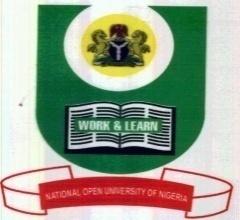 NATIONAL OPEN UNIVERSITY OF NIGERIAPLOT 91, CADASTRAL ZONE, NNAMDI AZIKIWE EXPRESSWAY, JABI, ABUJAFACULTY OF MANAGEMENT SCIENCES			      NOVEMBER 2018EXAMINATIONSCOURSE CODE:	ACC 311		                                 CREDIT UNIT: 3COURSE TITLE:	FINANCIAL ACCOUNTINGTIME ALLOWED:	21/2 HoursINSTRUCTIONS:	1. Attempt question Number one (1) and any other three (3).2. Question number 1 is compulsory and carries 25 marks, while                 the other questions carry 15 marks each			3. Present all your points in coherent and orderly mannerQuestion one1a. 	In the absence of agreement to the contrary, the Partnership Act 1890 provides certain provisions for the dissolution of partnership. Briefly state any four of those provisions.b.	Obinna, Andrew and Okoro entered a partnership business sharing profit and losses in the ratio 4:3:3. The trial balance extracted from the financial transactions of the partnership as at 30th September 2017 is as follows:							   Dr				Cr		Capital Accounts									Obinna									  22,500  	Andrew 									  15,000	Okoro									 7,500	Current Accounts	Obinna									 875  	Andrew 					625	Okoro									 375	Bad debt					      750	Account Receivables 			28,000	Account payable								  43,750	Provision for doubtful debts						 1,250	Bank 						  8,125	Land and building at cost 		75,000	Office expenses 				  3,000	General expenses 				  2,000	Motor vehicle at cost			25,000	Sales 										187,500	Purchases 				 106,250	Rent and rate 				 2,250	Wages and salaries 			2,750Selling expenses 				15,000	Insurance 					  2,500Inventory at beginning 			20,000Accumulated depreciation: 		Land & building 								  15,000Motor van									  10,000Drawing: 	Obinna					  5,000	Andrew 					  3,750Okoro						  3,750Bills payable 									 20,000Bills receivable					  1,250Equipment						18,750Additional Information                                  323,750323,750Closing inventory was N37,500Expenses owing: selling expenses N350, wages and salaries N325 and insurance N200.Expenses paid in advance: Rent and rates N325.Non-current assets are written off as follows:Land and building 5% per on cost annum, motor vehicle 20% on cost per annum.Provision for bad debts is to be made equal to 5% of outstanding receivables as at 30th September 2017.The partnership agreement covers the following information:Andrew is to be allowed a salary of N7,500 per annum.Interest on capital to be 10%.Interest on drawing 5%.You are required to prepare:Statement of profit or loss for the year ended 30th September 2017.Partnership appropriation accounts.Partners current accounts.Statement of financial position as at that date.25 marksQuestion two2a.	List any four features of a dependent branch.b.	Deluxe Plc sent goods to its branch at cost plus mark up of 33⅓%. The company has its head office in Lagos and one of its branches in Kano, Nigeria. The following are details of the Kano branch transaction for the year ended 31st December 2017.											N	Opening inventory at branch selling price 					60,000Goods sent to branch at selling price						600,000Goods returned to head office by branch at selling price 			 45,000Goods returned to head office by branch customer			 15,000Credit sales 										435,000Cash sales 										145,500Authorized allowance off selling price						    4,500Goods returned to branch by branch customer at selling price		22,500Cheques/cash received from branch customer 				285,000Cash discount allowed to branch customer 					 16,500Branch bad debt 								11,250Branch sundry expenses paid by head office 				22,500Cash stolen at branch 								15,000Goods stolen at branch at selling price 					 6,000Closing inventory at branch selling price					 90,000Goods invoiced to the branch at N12,000 on 20th December was not received by the branch until January 4th and had not been included in the figures.Required: Using cost plus mark up method, Prepare the following accounts:Branch inventory accountGood sent to branch accountBranch inventory adjustment accountBranch receivables accountsBranch statement of profit or loss 				15 marksQuestion three3a.	List and explain any four methods of issuing new share.b.	Frances Ltd was registered with a share capital consisting of 1,000,000 ordinary shares of N1 each and 250,000 6% preference share of N1 each. It offered 600,000 ordinary shares for public subscription as follows:	On application 		20k	On allotment 		30k	On first call & final call	25kAll shares were applied for and allotted. However, a shareholder who had been allotted 40,000 shares failed to pay the first call.  The second and last call have not been made.You are required to calculate the following:Authorized share capital Issued share capital Unissued share capitalCalled up share capital  Uncalled up share capitalCalls in arrears Paid up share capital 15 marksQuestion four4a.	Describe the two methods of preparing a statement of cash flow.b.	State any three advantages of cash flow statement.c.	From the cash book of TundePlc shown below for the year ended 31st December 2016, prepare a statement of cash flow for the year ended 31stDecember 2016 using direct method.TundePlcCash book for the year ended 31st December 2016										15 marksQuestion five	a.       State any four classifications of financial ratio.b.    The following are the final account of Suzzy Fashion Venture Ltd for the year ended 2017.Statement of Profit and loss for the year ended 31st December, 2017.								₦ Sales                                                                              233,000Cost of goods sold                                                      (170,000)Gross profit                                                                    63,000Distribution cost                                                           (15,000)Administrative expenses                                             (16,800)Other overhead expenses                                            (6,200)Net profit                                                                          25,000Statement of financial position as at 31st December, 2017Additional Information: Credit sales amount to 75% of total sales while credit purchases amount to N120,000.Opening balances of the following items are as follows: Account receivable N8,500, Account payable N19,200, Inventory N22,400iii	      Market price per share is N5.20iv	      Dividend per share of 25k was paid.Compute the following:Account Receivable turnover Inventory turnover Quick ratioCash ratio Debt equity ratio Dividend yield ratio Price earnings ratio 15 marksQuestion sixa.	Accounting can be seen as an important part of the total information system within a business. Enumerate five purposes of accounting information.b.	Mention five users of accounting information together with their information needs.c.	State five limitations of financial statements.				15 marksBal b/d100,000Receipt:Payment:Customers (goods) 980,500Suppliers (goods)480,000Interests140,000Salaries 240,000Dividends 82,000Rent 50,000Commission 25,000Taxation 62,000Equity share 120,00010% debenture 45,000Investments 238,000Interest20,000Equipment 345,000Plant 490,00010% loan100,000Dividend 120,0008% debenture 50,0006% redeemable Pref share 80,000Debtor 42,000Properties 210,000Other operating expenses 78,000_________Bal b/d ___347,500N2,222,500N2,222,500NNNNEquity of N1 per share80,000Non-current assets    111,000Retained profit16,900Currents assets96,900Inventory18,100Noncurrent liabilities: Account Receivables 6,000Loan 25,000Cash6,800Current liabilities: Prepayment 2,00032,900Trade payables 14,000Accruals 8,00022,000_______143,900143,900